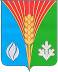               Администрация   Муниципального образования         Костинский сельсовет       Курманаевского района        Оренбургской области         РАСПОРЯЖЕНИЕ            09.04.2020 №23-рОб утверждении Порядка санкционирования оплаты денежных обязательствполучателей средств местного бюджета и администраторов источниковфинансирования дефицита бюджетаВ соответствии со статьями 219, 219.2 Бюджетного кодекса Российской Федерации:1. Утвердить Порядок санкционирования оплаты денежных обязательств получателей средств бюджета муниципального образования Костинский сельсовет и администраторов источников финансирования дефицита бюджета муниципального образования Костинский сельсовет согласно приложению.2.Контроль за исполнением настоящего распоряжения оставляю за собой.3.Распоряжение вступает в силу со дня его подписания.Глава муниципального образования                                         Ю.А.СолдатовРазослано: в дело, отделу казначейского исполнения бюджетаПриложение к распоряжениюот 09.04.2020 №23-р Порядоксанкционирования оплаты денежных обязательств получателейсредств местного бюджета и администраторов источниковфинансирования дефицита бюджета (далее – Порядок)Настоящий Порядок разработан в соответствии с Бюджетным кодексом Российской Федерации и определяет правила принятия, санкционирования оплаты и подтверждения исполнения денежных обязательств, подлежащих исполнению за счет средств местного бюджета, а также исполнения местного бюджета по источникам финансирования дефицита бюджета.1. Принятие бюджетных обязательств1.1. Получатели средств местного бюджета, являющиеся казеннымиучреждениями (далее – получатели бюджетных средств), имеют правопринятия на себя бюджетных обязательств в пределах, доведенных до нихлимитов бюджетных обязательств.1.2. Получатели бюджетных средств принимают бюджетныеобязательства путем заключения муниципальных контрактов, иныхдоговоров с физическими и юридическими лицами, индивидуальнымипредпринимателями или в соответствии с законом, иным правовым актом,соглашением.1.3. Закупки товаров, работ, услуг для обеспечения муниципальныхнужд осуществляются в соответствии с законодательством РоссийскойФедерации о контрактной системе в сфере закупок товаров, работ, услуг дляобеспечения муниципальных нужд с учетом положений Бюджетного кодекса.Муниципальные контракты заключаются в соответствии с планом-графиком закупок товаров, работ, услуг для обеспечения муниципальныхнужд, сформированным и утвержденным в установленномзаконодательством Российской Федерации о контрактной системе в сферезакупок товаров, работ, услуг для обеспечения муниципальных нуждпорядке, и оплачиваются в пределах утвержденных им лимитов бюджетныхобязательств.2. Подтверждение денежных обязательств2.1.Получатель бюджетных средств подтверждает обязанность оплатить за счет средств местного бюджета денежные обязательства в соответствии с документами, необходимыми для санкционирования их оплаты.2.2. Документы, подтверждающие наличие у получателя бюджетныхсредств денежных обязательств, возникших в результате заключениядоговоров, соглашений, контрактов (далее - договоры) с исполнителямиработ (услуг), оплата которых производится за счет средств местногобюджета, подлежат представлению в отдел казначейского исполнениябюджета Финансового отдела администрации Курманаевского района (далее– казначейский отдел) для отражения этих обязательств на лицевом счетеполучателя бюджетных средств по соответствующим показателямбюджетной классификации.Принятые бюджетные обязательства в процессе исполнения договорамогут уточняться.2.3. Финансирование и кассовый расход осуществляются на основании сводной бюджетной росписи, доведенных лимитов бюджетных обязательств и кассового плана, составленными в соответствии с утвержденным бюджетом.2.4. Для подтверждения денежных обязательств получатели средствместного бюджета предоставляют в казначейский отдел следующиедокументы:2.4.1. Для расходования средств, связанных с оплатой труда работников организации:- справку в произвольной форме о сроках выплаты заработной платы;- реестр начисленной заработной платы;- платежные поручения на перечисление налогов, сборов и иныхплатежей в бюджетную систему Российской Федерации;- платежные поручения на перечисление средств на счета работников,открытые в банках или иных кредитных организациях.2.4.2. Для расходования средств, связанных с оплатой расходов послужебным командировкам:- распоряжение руководителя получателя бюджетных средств окомандировании работников;- платежные поручения на перечисление средств.2.4.3. Для расходования средств на приобретение товаров, выполнение работ и оказание услуг получатель бюджетных средств представляет:- муниципальный контракт (гражданско-правовой договор);- при поставке товаров (накладная и (или) акт приемки-передачи, и (или)счет-фактура), выполнение работ, оказании услуг (акт выполненных работ(оказанных услуг) и (или) счет, счет-фактуру.2.4.4. Для расходования средств на приобретение товаров, выполнение работ и оказание услуг путем проведения расчетов наличными деньгами получатель бюджетных средств представляет в казначейский отделплатежное поручение на обеспечение наличностью. Заявка на получениеналичных денежных средств и денежный чек в соответствии с нормамифедерального законодательства представляются получателями средств вотдел № 3 УФК по Оренбургской области.2.4.5. Погашение кредиторской задолженности за приобретенныетовары, выполненные работы, оказанные услуги за период, предшествующийтекущему финансовому году, производится в счет плановых назначенийсоответствующих расходов, предусмотренных решением Совета депутатовмуниципального образования Костинский сельсовет о местном бюджете натекущий финансовый год, при условии представления получателембюджетных средств дополнительно следующего пакета документов:- акта сверки расчетов с организацией, осуществившей поставкутоваров, выполнение работ, оказание услуг, подписанного руководителямиполучателя бюджетных средств и соответствующей организации,скрепленного оттисками печатей;- справку или иной документ, подтверждающей отражение в бюджетномучете погашаемой кредиторской задолженности. Ответственность задостоверность представленных в справке сведений несет получательбюджетных средств.2.4.6. При проведении безналичных расчетов по оплате муниципальных контрактов (договоров) на текущий и капитальный ремонт, осуществление бюджетных инвестиций в форме капитальных вложений в объекты строительства (реконструкции, технического перевооружения) и (или) приобретения объектов недвижимого имущества в муниципальную собственность муниципального образования Костинский сельсовет дополнительно представляет следующий пакет документов:положительное заключение экспертизы на проектную документацию,подготовленное в установленном порядке, и проектная документация,утвержденная в установленном порядке;смету на проведение работ или расчет стоимости оказания услуг, еслиони не являются неотъемлемой частью муниципального контракта(договора), с указанием тарифов на соответствующие услуги;документ, удостоверяющий факт оказания услуг (справка о стоимостивыполненных работ (оказанных услуг) и затрат по форме КС-3, акт о приемкевыполненных работ по форме КС-2 и др.);иные документы, предусмотренные нормативными правовыми актамиРоссийской Федерации и Оренбургской области.Ответственность за соответствие выполненных работ работам,предусмотренным в смете, несет получатель бюджетных средств.2.4.7. Казначейский отдел, при необходимости, имеет право запроситьиные документы и материалы, подтверждающие денежные обязательстваполучателя бюджетных средств.2.4.8. Авансирование платежей производится получателем бюджетных средств в порядке, установленном нормативными правовыми актами муниципального образования Костинский сельсовет.2.4.9. При перечислении субсидии муниципальному бюджетному илиавтономному учреждению, иному юридическому лицу, индивидуальномупредпринимателю или физическому лицу – производителю товаров, работ,услуг главный распорядитель средств представляет Соглашение опредоставлении субсидии, заключенное на срок действия утвержденныхлимитов бюджетных обязательств в соответствии с бюджетнымзаконодательством Российской Федерации и муниципальными правовымиактами муниципального образования Костинский сельсовет.2.5. Для оплаты денежных обязательств, подлежащих исполнению засчет средств местного бюджета, получатель бюджетных средств местногобюджета представляет в казначейский отдел пакет документов,подтверждающих произведенные расходы, с одновременнымпредоставлением в электронном виде платежных поручений на оплату.2.5.1. Платежное поручение на кассовый расход должно содержатьследующие реквизиты и показатели:- номер лицевого счета соответствующего получателя средств;- коды классификации расходов бюджетов, по которым необходимопроизвести кассовый расход (кассовую выплату);- сумму кассового расхода (кассовой выплаты) в валюте РоссийскойФедерации, в рублевом эквиваленте, исчисленном на дату оформленияплатежного поручения;- сумму налога на добавленную стоимость (при наличии);- наименование, банковские реквизиты, идентификационный номерналогоплательщика (ИНН) и код причины постановки на учет (КПП)получателя денежных средств;- данные для осуществления налоговых и иных обязательных платежей вбюджеты бюджетной системы Российской Федерации (при необходимости);- реквизиты (номер, дата) и предмет договора или нормативногоправового акта, являющихся основанием для принятия получателембюджетных средств бюджетного обязательства;- реквизиты (тип, номер, дата) документа, подтверждающеговозникновение денежного обязательства при поставке товаров, выполненииработ, оказании услуг, номер и дата исполнительного документа(исполнительный лист, судебный приказ), иных документов,подтверждающих возникновение денежных обязательств;- назначение платежа, исходя из предмета муниципального контрактаили договора и (или) документа, подтверждающего возникновениеденежного обязательства;- номер учтенного в казначейском отделе бюджетного обязательстваполучателя бюджетных средств (при его наличии);- платежное поручение на перечисление наличных денежных средствдолжно содержать информацию — фамилию, имя и отчество владельцарасчетной (дебетовой) банковской карты и реквизиты банковской карты.Требования абзацев восьмого и девятого подпункта 2.5.1. пункта 2.5.настоящего раздела не применяются в отношении:- платежного поручения на кассовый расход при оплате по договору наоказание услуг, выполнение работ, заключенному получателембюджетных средств с физическим лицом, не являющимся индивидуальнымпредпринимателем;- платежного поручения на получение денежных средств,перечисляемых на карту.Требования абзаца восьмого подпункта 2.5.1. пункта 2.5. настоящегораздела не применяются в отношении платежного поручения на кассовыйрасход при оплате товаров, выполнении работ, оказании услуг, в случаях,когда заключение договоров (муниципальных контрактов)законодательством Российской Федерации не предусмотрено.Требования абзаца девятого подпункта 2.5.1. пункта 2.5. настоящегораздела не применяются в отношении платежного поручения на кассовыйрасход при осуществлении авансовых платежей в соответствии с условиямидоговора (муниципального контракта);- оплате по договору аренды;- перечислении средств в соответствии с соглашениями о предоставлении субсидий муниципальному бюджетному илиавтономному учреждению, иному юридическому лицу, или индивидуальному предпринимателю, или физическому лицу — производителю товаров, работ,услуг;- перечислении средств в соответствии с договором, заключенным всвязи с предоставлением бюджетных инвестиций юридическому лицу всоответствии со статьей 80 Бюджетного кодекса Российской Федерации;- перечислении средств в соответствии с нормативным правовым актомо предоставлении субсидии юридическому лицу;- перечислении средств в соответствии с нормативным правовым актомо предоставлении межбюджетного трансферта.2.5.2. Требование о предоставлении в казначейский отдел документов,подтверждающих произведенные расходы не распространяется насанкционирование оплаты денежных обязательств, связанных:- с социальными выплатами населению;- с предоставлением бюджетных инвестиций юридическому лицу подоговору в соответствии со статьей 80 Бюджетного Кодекса РоссийскойФедерации;- с предоставлением субсидий юридическим лицам, индивидуальнымпредпринимателям, физическим лицам — производителям товаров, работ,услуг;- с предоставлением межбюджетных трансфертов;- с обслуживанием муниципального долга;- с исполнением судебных актов и решений налогового органа овзыскании налога, сбора, пени и штрафов по обращению взыскания насредства районного бюджета.2.5.3. Главный распорядитель средств проводит проверкуПравильности оформления платежного поручения получателя бюджетныхсредств, наличия документов, подтверждающих возникновение денежныхобязательств, осуществляет контроль за обеспечением целевогоиспользования бюджетных средств, обеспечивает достоверность исвоевременное представление информации, связанной с исполнениембюджета.Реестр отправленных платежных поручений подписываетсяруководителем и главным бухгалтером (специалистом осуществляющимведение бухгалтерского учета) получателя бюджетных средств в соответствии с карточками образцов подписей.2.6. Ответственность за правильность оформления и достоверностьпредставленных документов, соблюдение норм расходов возлагается наполучателей бюджетных средств.2.7. Казначейский отдел осуществляет процедуру проверки документов,предоставляемых для расходования бюджетных средств, в срок, непревышающий трех дней с момента представления получателем бюджетныхсредств пакета документов в соответствии с настоящим Порядком.Прилагаемый к платежному поручению документ на бумажномносителе, подтверждающий возникновение денежного обязательства,подлежит возврату получателю бюджетных средств.3. Санкционирование оплаты и оплата денежных обязательств3.1. Санкционирование оплаты денежных обязательств осуществляется в форме проверки наличия документов, подтверждающих принятие денежных обязательств, предоставленных в казначейский отдел в соответствии с настоящим порядком. Оплата осуществляется в соответствии с бюджетной росписью, лимитами бюджетных обязательств, показателями кассового плана.3.2. Прошедшие проверку платежные документы записываются в общую базу данных АС «Бюджет» и проверяются уполномоченным работником казначейского отдела (далее уполномоченный работник) по следующим направлениям:1) коды классификации расходов районного бюджета, указанные вплатежном поручении, должны соответствовать кодам бюджетнойклассификации Российской Федерации, действующим в текущемфинансовом году;2) соответствие содержания операции исходя из документа,подтверждающего возникновение денежного обязательства, виду расходовклассификации расходов бюджета и содержанию текста назначения платежа,указанного в платежном поручении;3) не превышение сумм в платежном поручении остатков доведенныхим лимитов бюджетных обязательств и показателей кассового плана;4) не превышение указанного в платежном поручении авансовогоплатежа над предельным размером авансового платежа, установленныммуниципальными правовыми актами муниципального образования Костинский сельсовет;5) соответствие предмета бюджетного обязательства и содержаниятекста назначения платежа;6) не превышение суммы кассового расхода над суммой неисполненного бюджетного обязательства;7) соответствие наименования и банковских реквизитов получателяденежных средств, указанных в платежном поручении на кассовый расход, наименованию, банковским реквизитам получателя денежныхсредств, указанным в документе, подтверждающем возникновениеденежного обязательства (при наличии);8) наличие документов, подтверждающих возникновение денежногообязательства, подлежащего оплате за счет средств районного бюджета.Требования подпунктов 3,5,6,7 и 8 настоящего пункта не применяются в отношении платежных поручений для получения наличных денегполучателем бюджетных средств;9) соответствие уникального номера реестровой записи в реестреконтрактов, ведение которого предусмотрено законодательством РоссийскойФедерации о контрактной системе в сфере закупок товаров, работ, услугдля обеспечения государственных и муниципальных нужд, присвоенногоуполномоченным органом местного самоуправления указанному вплатежном поручении договору (муниципальному контракту), подлежащемувключению в реестр контрактов, бюджетному обязательству;10) соответствие информации об объеме финансового обеспечения,включенной в планы-графики закупок, информации об объеме финансовогообеспечения, включенной в планы-графики закупок, информации об объемефинансового обеспечения для осуществления закупок, утвержденном идоведенном до заказчика, а также за соответствием информации обидентификационных кодах закупок, и об объеме финансового обеспечениядля осуществления данных закупок, содержащейся в документах,определенных законодательством Российской Федерации о контрактнойсистеме в сфере закупок товаров, работ, услуг для обеспечениямуниципальных нужд.3.3.В случае если форма или информация, указанная в платежномпоручении, не соответствует требованиям, установленнымзаконодательством и настоящим Порядком, уполномоченный работникотклоняет представленное платежное поручение с указанием в электронномвиде причины его возврата.3.4. В случае, если платежные поручения возвращены УФК поОренбургской области и учреждением банка по причине их неправильногооформления, то оформивший их бюджетополучатель должен произвестисоответствующие исправления и вновь предоставить их в казначейский отделдля финансирования.Предельные объемы финансирования главного распорядителя средств:а) не могут превышать бюджетные ассигнования и лимиты бюджетныхобязательств по целевым федеральным и областным средствам,утвержденные главному распорядителю средств на финансовый год;б) не могут превышать показателей кассового плана в части расходов,осуществляемых за счет целевых федеральных и областных средств,утвержденных главному распорядителю средств на текущую датунарастающим итогом с начала года.4. Исполнение бюджета по источникам финансированиядефицита местного бюджета4.1. Оплата денежных обязательств, подлежащих исполнению за счетбюджетных ассигнований по источникам финансирования дефицитаместного бюджета, осуществляется главными администраторамиисточников финансирования дефицита местного бюджета (далее главныйадминистратор) с основного бюджетного счета.4.2. Администрация муниципального образования Костинский сельсовет подтверждает обязанность оплатить за счет бюджетных ассигнований по источникам финансирования дефицита местного бюджета в соответствии со сводной бюджетной росписью денежные обязательства согласно графикам погашения долговых обязательств, предусмотренных условиями заключенных договоров и соглашений и учтенных в кассовом плане.4.3. Главные администраторы подтверждают обязанность оплатитьденежные обязательства, подлежащие исполнению за счет бюджетныхассигнований по источникам финансирования дефицита местного бюджетав соответствии со сводной бюджетной росписью и кассовым планом, наосновании документов, необходимых для санкционирования их оплаты.5. Подтверждение исполнения обязательств5.1. Подтверждение исполнения денежных обязательствосуществляется на основании платежных документов, подтверждающихсписание денежных средств с единого счета местного бюджета в пользуфизических и (или) юридических лиц, а также проверки документов,подтверждающих проведение операций по исполнению денежныхобязательств получателей бюджетных средств.5.2. Подтверждение исполнения денежных обязательств осуществляетсяказначейским отделом в виде выписок с лицевых счетов получателейбюджетных средств, в сроки, установленные действующей Инструкции опорядке открытия и ведения лицевых счетов.